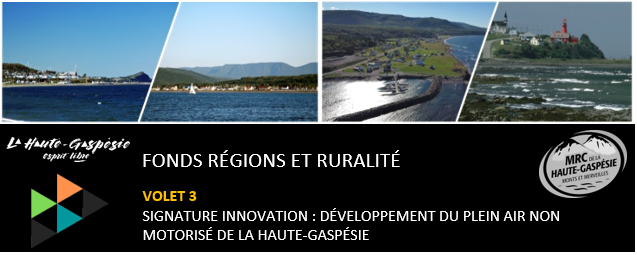 FORMULAIRE DE DEMANDE D’AIDE FINANCIÈREVous êtes invités à acheminer votre formulaire de demande d’aide financière et les documents qui l’accompagnent par courriel à alexis.cld@globetrotter.net.PERSONNE-RESSOURCE,Pour toute question, veuillez contacter :Alexis Devroede-LanguirandConseiller au développement économiqueTéléphone : (418) 763-2530, poste 2551Renseignements généraux et coordonnées1.1 Identification du demandeur et coordonnées1.1 Identification du demandeur et coordonnées1.1 Identification du demandeur et coordonnées1.1 Identification du demandeur et coordonnées1.1 Identification du demandeur et coordonnées1.1 Identification du demandeur et coordonnées1.1 Identification du demandeur et coordonnées1.1 Identification du demandeur et coordonnéesDénomination socialeResponsable du projetFonctionFonctionFonctionAdresseMunicipalitéCode postalCode postalCode postalTéléphoneCourrielSite internetPage FacebookCompte InstagramNuméro d’entreprise 
du QuébecNuméro d’entreprise (Corporation Canada)Numéro d’entreprise (Corporation Canada)Numéro d’entreprise (Corporation Canada)Membre d’Aventure Écotourisme QuébecOuiNonNonNon1.2 Portrait du demandeur1.2 Portrait du demandeur1.2 Portrait du demandeur1.2 Portrait du demandeur1.2 Portrait du demandeur1.2 Portrait du demandeur1.2 Portrait du demandeur1.2 Portrait du demandeurDomaine d’intervention, mission, principales activitésDomaine d’intervention, mission, principales activitésDomaine d’intervention, mission, principales activitésDomaine d’intervention, mission, principales activitésDomaine d’intervention, mission, principales activitésDomaine d’intervention, mission, principales activitésDomaine d’intervention, mission, principales activitésDomaine d’intervention, mission, principales activitésStatut juridique du demandeurStatut juridique du demandeurStatut juridique du demandeurStatut juridique du demandeurStatut juridique du demandeurStatut juridique du demandeurStatut juridique du demandeurStatut juridique du demandeurMunicipalité    Organisme à but non lucratif     Organisme à but non lucratif     Organisme à but non lucratif     Coopérative    Coopérative    Autre : Autre : Entreprise        Date de constitution : Date de constitution : Date de constitution : Date de constitution : Date de constitution : Date de constitution : Date de constitution : Clientèle desservie par le demandeurClientèle desservie par le demandeurClientèle desservie par le demandeurNombre d’emplois actuels(permanent)Nombre d’emplois actuels(permanent)             Temps plein             Temps plein             Temps plein       Temps partiel       Temps partiel       Temps partielNombre d’emplois actuels(permanent)Nombre d’emplois actuels(permanent)Nombre d’emplois actuels(saisonnier)Nombre d’emplois actuels(saisonnier)Récupération des taxesRécupération des taxesOui  Non  Non  Si oui, veuillez indiquer le pourcentage que vous pouvez réclamer :Si oui, veuillez indiquer le pourcentage que vous pouvez réclamer :Si oui, veuillez indiquer le pourcentage que vous pouvez réclamer :Récupération des taxesRécupération des taxesOui  Non  Non  TPS : %TPS : %TVQ : %2Description du projet2.1 Nom du projet :  2.1 Nom du projet :  2.1 Nom du projet :  2.1 Nom du projet :  2.1 Nom du projet :  2.1 Nom du projet :  2.2 Description du projet2.2 Description du projet2.2 Description du projet2.2 Description du projet2.2 Description du projet2.2 Description du projet2.3 Territoire visé par le projet :      2.3 Territoire visé par le projet :      2.3 Territoire visé par le projet :      2.3 Territoire visé par le projet :      2.3 Territoire visé par le projet :      2.3 Territoire visé par le projet :      2.4 Identifiez le(s) volet(s) de la Stratégie de développement du plein air non motorisé de la Haute-Gaspésie visé(s) par le projet2.4 Identifiez le(s) volet(s) de la Stratégie de développement du plein air non motorisé de la Haute-Gaspésie visé(s) par le projet2.4 Identifiez le(s) volet(s) de la Stratégie de développement du plein air non motorisé de la Haute-Gaspésie visé(s) par le projet2.4 Identifiez le(s) volet(s) de la Stratégie de développement du plein air non motorisé de la Haute-Gaspésie visé(s) par le projet2.4 Identifiez le(s) volet(s) de la Stratégie de développement du plein air non motorisé de la Haute-Gaspésie visé(s) par le projet2.4 Identifiez le(s) volet(s) de la Stratégie de développement du plein air non motorisé de la Haute-Gaspésie visé(s) par le projet2.5 Impacts et retombées du projet (création d’emplois, bonification de l’offre de produits, services et d’infrastructures dans le domaine du plein air, caractère innovant, augmentation du nombre de touristes, rétention des touristes, etc.)2.5 Impacts et retombées du projet (création d’emplois, bonification de l’offre de produits, services et d’infrastructures dans le domaine du plein air, caractère innovant, augmentation du nombre de touristes, rétention des touristes, etc.)2.5 Impacts et retombées du projet (création d’emplois, bonification de l’offre de produits, services et d’infrastructures dans le domaine du plein air, caractère innovant, augmentation du nombre de touristes, rétention des touristes, etc.)2.5 Impacts et retombées du projet (création d’emplois, bonification de l’offre de produits, services et d’infrastructures dans le domaine du plein air, caractère innovant, augmentation du nombre de touristes, rétention des touristes, etc.)2.5 Impacts et retombées du projet (création d’emplois, bonification de l’offre de produits, services et d’infrastructures dans le domaine du plein air, caractère innovant, augmentation du nombre de touristes, rétention des touristes, etc.)2.5 Impacts et retombées du projet (création d’emplois, bonification de l’offre de produits, services et d’infrastructures dans le domaine du plein air, caractère innovant, augmentation du nombre de touristes, rétention des touristes, etc.)2.6 Respect du cadre législatif applicable (droit d’accès, permis, normes, règlements, lois, etc.) Oui Précisez les autorisations dont vous disposez2.6 Respect du cadre législatif applicable (droit d’accès, permis, normes, règlements, lois, etc.) Oui Précisez les autorisations dont vous disposez2.6 Respect du cadre législatif applicable (droit d’accès, permis, normes, règlements, lois, etc.) Oui Précisez les autorisations dont vous disposez2.6 Respect du cadre législatif applicable (droit d’accès, permis, normes, règlements, lois, etc.) Oui Précisez les autorisations dont vous disposez2.6 Respect du cadre législatif applicable (droit d’accès, permis, normes, règlements, lois, etc.) Oui Précisez les autorisations dont vous disposez2.6 Respect du cadre législatif applicable (droit d’accès, permis, normes, règlements, lois, etc.) Oui Précisez les autorisations dont vous disposez2.7 Capacité du promoteur à mener à terme le projet et d’en assurer la pérennité (vision à long terme, entretien des infrastructures, maintien des emplois, etc.). Expliquez.2.7 Capacité du promoteur à mener à terme le projet et d’en assurer la pérennité (vision à long terme, entretien des infrastructures, maintien des emplois, etc.). Expliquez.2.7 Capacité du promoteur à mener à terme le projet et d’en assurer la pérennité (vision à long terme, entretien des infrastructures, maintien des emplois, etc.). Expliquez.2.7 Capacité du promoteur à mener à terme le projet et d’en assurer la pérennité (vision à long terme, entretien des infrastructures, maintien des emplois, etc.). Expliquez.2.7 Capacité du promoteur à mener à terme le projet et d’en assurer la pérennité (vision à long terme, entretien des infrastructures, maintien des emplois, etc.). Expliquez.2.7 Capacité du promoteur à mener à terme le projet et d’en assurer la pérennité (vision à long terme, entretien des infrastructures, maintien des emplois, etc.). Expliquez.2.8 Souscription à une police d’assurance responsabilité suffisante2.8 Souscription à une police d’assurance responsabilité suffisante2.8 Souscription à une police d’assurance responsabilité suffisante2.8 Souscription à une police d’assurance responsabilité suffisante2.8 Souscription à une police d’assurance responsabilité suffisante2.8 Souscription à une police d’assurance responsabilité suffisante2.9 Démarches réalisées afin d’obtenir du soutien en lien avec votre projet (partenariat(s), don(s), commandite(s) en bien(s) et/ou service(s), bénévolat, etc.) ?2.9 Démarches réalisées afin d’obtenir du soutien en lien avec votre projet (partenariat(s), don(s), commandite(s) en bien(s) et/ou service(s), bénévolat, etc.) ?2.9 Démarches réalisées afin d’obtenir du soutien en lien avec votre projet (partenariat(s), don(s), commandite(s) en bien(s) et/ou service(s), bénévolat, etc.) ?2.9 Démarches réalisées afin d’obtenir du soutien en lien avec votre projet (partenariat(s), don(s), commandite(s) en bien(s) et/ou service(s), bénévolat, etc.) ?2.9 Démarches réalisées afin d’obtenir du soutien en lien avec votre projet (partenariat(s), don(s), commandite(s) en bien(s) et/ou service(s), bénévolat, etc.) ?2.9 Démarches réalisées afin d’obtenir du soutien en lien avec votre projet (partenariat(s), don(s), commandite(s) en bien(s) et/ou service(s), bénévolat, etc.) ?2.10 Quel(s) principe(s) du développement durable sont intégrés au projet ? L’intégration d’au moins un principe est exigée.2.10 Quel(s) principe(s) du développement durable sont intégrés au projet ? L’intégration d’au moins un principe est exigée.2.10 Quel(s) principe(s) du développement durable sont intégrés au projet ? L’intégration d’au moins un principe est exigée.2.10 Quel(s) principe(s) du développement durable sont intégrés au projet ? L’intégration d’au moins un principe est exigée.2.10 Quel(s) principe(s) du développement durable sont intégrés au projet ? L’intégration d’au moins un principe est exigée.2.10 Quel(s) principe(s) du développement durable sont intégrés au projet ? L’intégration d’au moins un principe est exigée.2.11 Nombre d’emplois durant le projet2.11 Nombre d’emplois durant le projetConsolidés(s)Consolidés(s)Consolidés(s)Créé(s)2.11 Nombre d’emplois durant le projet2.11 Nombre d’emplois durant le projetTemps plein : Temps plein : Temps plein : Temps plein : 2.11 Nombre d’emplois durant le projet2.11 Nombre d’emplois durant le projetTemps partiel : Temps partiel : Temps partiel : Temps partiel : 2.12 Nombre d’emplois à la suite du projet2.12 Nombre d’emplois à la suite du projet2.12 Nombre d’emplois à la suite du projetMaintenu(s)Maintenu(s)Maintenu(s)2.12 Nombre d’emplois à la suite du projet2.12 Nombre d’emplois à la suite du projet2.12 Nombre d’emplois à la suite du projetTemps plein : Temps plein : Temps plein : 2.12 Nombre d’emplois à la suite du projet2.12 Nombre d’emplois à la suite du projet2.12 Nombre d’emplois à la suite du projetTemps partiel : Temps partiel : Temps partiel : 2.13 Échéancier de réalisation du projet (doit être complété au plus tard le 31 décembre 2025)2.13 Échéancier de réalisation du projet (doit être complété au plus tard le 31 décembre 2025)2.13 Échéancier de réalisation du projet (doit être complété au plus tard le 31 décembre 2025)2.13 Échéancier de réalisation du projet (doit être complété au plus tard le 31 décembre 2025)2.13 Échéancier de réalisation du projet (doit être complété au plus tard le 31 décembre 2025)2.13 Échéancier de réalisation du projet (doit être complété au plus tard le 31 décembre 2025)ÉtapeDateDateDateDescriptionDescription3Coûts et financement du projet3.1 Coûts et financement du projet3.1 Coûts et financement du projet3.1 Coûts et financement du projet3.1 Coûts et financement du projet3.1 Coûts et financement du projetCoûts($)Financement (Préciser la mise de fonds)($)Confirmé $ $ Oui  Non  $ Oui  Non  $ $ Oui  Non  $ $ Oui  Non  $ $ Oui  Non  $ $Oui  Non  $ $ Oui  Non  $ $ Oui  Non  $ $ Oui  Non  $ $ Oui  Non total des coûts $total du financement $3.2 Conditions préalables au versement d’une aide financière :Preuve de la mise de fonds;Preuve du financement accordé par des partenaires financiers, le cas échéant;Lettres d’appuis du milieu et autres preuves de soutien, le cas échéant;Copie des soumissions, le cas échéant;Tout autre document pertinent pourrait être exigé.3.2 Conditions préalables au versement d’une aide financière :Preuve de la mise de fonds;Preuve du financement accordé par des partenaires financiers, le cas échéant;Lettres d’appuis du milieu et autres preuves de soutien, le cas échéant;Copie des soumissions, le cas échéant;Tout autre document pertinent pourrait être exigé.3.2 Conditions préalables au versement d’une aide financière :Preuve de la mise de fonds;Preuve du financement accordé par des partenaires financiers, le cas échéant;Lettres d’appuis du milieu et autres preuves de soutien, le cas échéant;Copie des soumissions, le cas échéant;Tout autre document pertinent pourrait être exigé.3.2 Conditions préalables au versement d’une aide financière :Preuve de la mise de fonds;Preuve du financement accordé par des partenaires financiers, le cas échéant;Lettres d’appuis du milieu et autres preuves de soutien, le cas échéant;Copie des soumissions, le cas échéant;Tout autre document pertinent pourrait être exigé.3.2 Conditions préalables au versement d’une aide financière :Preuve de la mise de fonds;Preuve du financement accordé par des partenaires financiers, le cas échéant;Lettres d’appuis du milieu et autres preuves de soutien, le cas échéant;Copie des soumissions, le cas échéant;Tout autre document pertinent pourrait être exigé.4Liste des documents à joindreDocuments nécessaires pour fins d’analyse d’un projetDocuments nécessaires pour fins d’analyse d’un projetRésolution du conseil d’administration approuvant le projet ainsi que la mise de fonds et désignant un signataire autorisé à signer les documents relatifs à cette demandeCopie des lettres patentes ou du document confirmant l’existence juridique (ne s’applique pas aux municipalités)Copie à jour de l’état des renseignements au Registraire des entreprisesOriginal du formulaire de demande d’aide financière complété électroniquementLettres d’appui du milieu et autres preuves de soutien (le cas échéant)Preuve de la contribution des partenaires financiers du projet (le cas échéant)Preuve des autorisations pertinentes (droit d’accès, droit de propriété, permis, etc.)États financiers des 3 dernières années (ne s’applique pas aux municipalités)Tout autre document pouvant faciliter l’étude de la demande (plan d’affaires, prévisions financières, soumissions, photographies, plans et devis, permis, document de présentation du projet ou du demandeur, etc.)5Coordonnées                                                                                                                                